Chunky bandeauCoût: 40$IntermédiaireMatériel requis: 1 balle diamond ecstasy			Aiguilles 9mm			Aiguilles à cablesConnaissances/prérequis:  *mailles de base*lire un patronN.B. Maximum 4 élèvesNous offrons aussi 10% de rabais aux élèves du cours pour les achats qui sont reliés aux cours.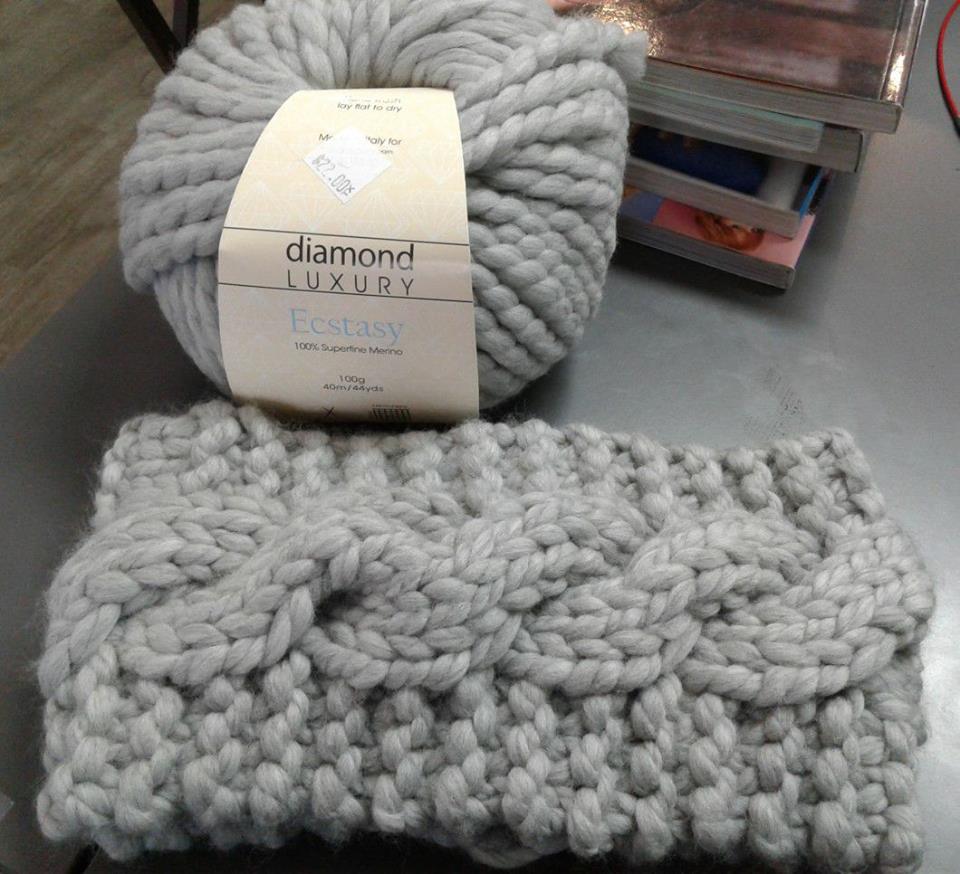 